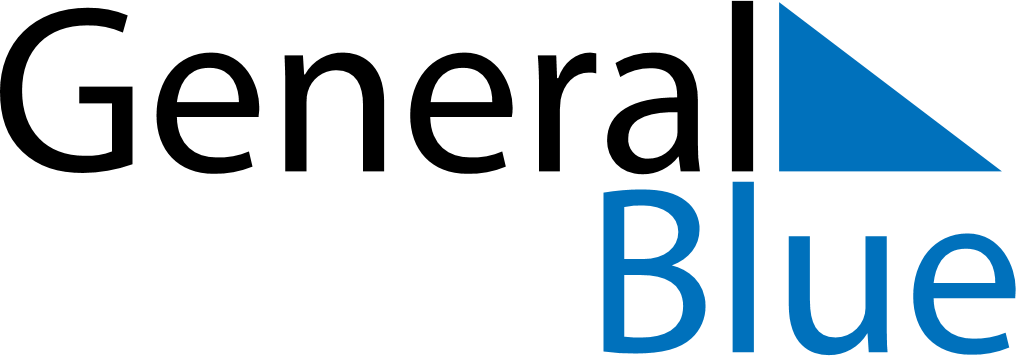 December 2023December 2023December 2023BelgiumBelgiumSundayMondayTuesdayWednesdayThursdayFridaySaturday123456789Saint Nicholas101112131415161718192021222324252627282930Christmas Day31